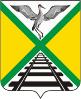  СОВЕТ МУНИЦИПАЛЬНОГО РАЙОНА                                                     «ЗАБАЙКАЛЬСКИЙ РАЙОН»РЕШЕНИЕп.г.т.Забайкальск27 ноября     2015 года                                                                                 № 217О порядке разработки и корректировки, осуществления мониторинга и контроля реализации стратегии социально-экономического развития муниципального района «Забайкальский район»В соответствии с пунктом 1 части 2 статьи 47 Федерального закона от 28 июня 2014 года № 172-ФЗ «О стратегическом планировании в Российской Федерации», на основании статьи 24 Устава муниципального района "Забайкальский район", Совет муниципального района "Забайкальский район"  решил:1.Утвердить Порядок разработки и корректировки, осуществления мониторинга и контроля реализации стратегии социально-экономического развития муниципального района "Забайкальский район" согласно приложению.2.Опубликовать официально данное решение в официальном вестнике «Забайкальское обозрение», в информационно-телекоммуникационной сети Интернет на сайте муниципального района "Забайкальский район".3.Решение вступает в силу после официального опубликования (обнародования).Глава муниципального района "Забайкальский район"                                                                          А.М. Эпов                                                    ПРИЛОЖЕНИЕк решению Совета муниципального района "Забайкальский район" от  27 ноября 2015 года № 217ПОРЯДОК разработки и корректировки, осуществления мониторинга и контроля реализации стратегии социально-экономического развития муниципального района «Забайкальский район»1. Общие положения1.1. Настоящий Порядок определяет основные положения разработки и корректировки, осуществления мониторинга и контроля реализации стратегии социально-экономического развития муниципального района "Забайкальский район"  (далее – Стратегия).1.2.Стратегия является документом стратегического планирования, определяющим приоритеты, цели и задачи социально-экономического развития муниципального района "Забайкальский район", меры по их достижению и решению на долгосрочный период.1.3. Стратегия разрабатывается в целях определения приоритетов, целей и задач социально-экономического развития муниципального района "Забайкальский район" на долгосрочный период, согласованных с приоритетами и целями социально-экономического развития Забайкальского края.1.4.Стратегия разрабатывается и корректируется на основе законов Забайкальского края, актов Губернатора Забайкальского края, Правительства Забайкальского края и органов исполнительной власти Забайкальского края с учетом других документов стратегического планирования Забайкальского края.1.5.Порядок разработки стратегии включает следующие этапы:1.5.1. принятие решения о разработке стратегии и формирование проекта стратегии;1.5.2. обсуждение проекта стратегии;1.5.3. утверждение стратегии.1.6. Стратегия включает основные разделы:1.6.1. оценку текущей социально-экономической ситуации и степени достижения целей социально-экономического развития муниципального района "Забайкальский район";1.6.2. приоритеты, цели, задачи и направления социально-экономической политики муниципального района «Забайкальский район»;1.6.3. развитие основных отраслей социально-экономического развития муниципального района «Забайкальский район»;1.6.4. ожидаемые результаты реализации стратегии;1.6.5.основные направления, мероприятия, механизмы  и этапы реализации стратегии социально-экономического развития муниципального района «Забайкальский район»;1.6.6. оценку финансовых ресурсов, необходимых для реализации стратегии.1.7. Стратегия разрабатывается на период, не превышающий периода, на который разрабатывается прогноз социально-экономического развития муниципального района «Забайкальский район» на долгосрочный период.1.8. Разработка Стратегии осуществляется каждые 5 лет на основе оценки достигнутых целей социально-экономического развития муниципального района «Забайкальский район» за отчетный период, прогноза социально-экономического развития муниципального района «Забайкальский район» на долгосрочный период и бюджетного прогноза муниципального района «Забайкальский район» на долгосрочный период с учетом основных направлений социально-экономического развития Забайкальского края на долгосрочный период. Дата начала разработки и перечень участников разработки стратегии определяются постановлением Администрации муниципального района «Забайкальский район» (далее – Администрация).1.9.В разработке Стратегии принимают участие структурные (функциональные) подразделения Администрации муниципального района «Забайкальский район» и заинтересованные участники стратегического планирования в части их компетенции.1.10.Для разработки Стратегии могут привлекаться представители бизнес-сообщества, научно-исследовательские, социальные, профсоюзные и иные организации с учетом требований законодательства Российской Федерации о государственной, коммерческой, служебной и иной охраняемой законом тайне.1.11.Совет муниципального района «Забайкальский район» при разработке, корректировке, осуществлении мониторинга и контроля реализации Стратегии:1.11.1. принимает решение о разработке Стратегии;1.11.2. утверждает Стратегию;1.11.3. рассматривает ежегодный отчет о ходе реализации Стратегии;1.11.4. принимает решение о корректировке Стратегии.1.12.Ответственным за разработку Стратегии является Администрация муниципального района "Забайкальский район".1.13.Администрация при разработке, корректировке, осуществлении мониторинга и контроля реализации Стратегии:1.13.1. организует разработку Стратегии;1.13.2.координирует работу и обеспечивает информационное взаимодействие структурных (функциональных) подразделений Администрации муниципального района "Забайкальский район", других заинтересованных участников стратегического планирования при разработке Стратегии;1.13.3. осуществляет методическое руководство разработкой Стратегии структурных (функциональных) подразделений Администрации муниципального района "Забайкальский район";1.13.4. обеспечивает процессы согласования и общественного обсуждения Стратегии;1.13.5.вносит проект Стратегии в Совет муниципального района «Забайкальский район»;1.13.6. вносит необходимые корректировки в Стратегию;1.13.7. осуществляет мониторинг реализации Стратегии;1.13.8. предоставляет в  Совет муниципального района «Забайкальский район» ежегодный отчет о финансировании и ходе реализации Стратегии.2. Разработка Стратегии2.1.Решение о разработке стратегии принимается  Советом муниципального района «Забайкальский район» путем издания решения не позднее, чем за 10 месяцев до ее утверждения.2.2.Управление экономического развития Администрации муниципального района "Забайкальский район"  подготавливает план мероприятий по разработке Стратегии, предусматривающий сроки подготовки отдельных разделов Стратегии с указанием ответственных исполнителей, проекта Стратегии в целом, в том числе согласования и общественного обсуждения проекта Стратегии.2.3.На основании плана мероприятий по разработке Стратегии Управление экономического развития Администрации муниципального района "Забайкальский район"  организует работу, направляет запросы о представлении информации, необходимой для подготовки проекта Стратегии в структурные (функциональные) подразделения Администрации муниципального района "Забайкальский район", другим заинтересованным участникам стратегического планирования по подготовке проекта Стратегии.2.4.Структурные (функциональные) подразделения Администрации муниципального района "Забайкальский район" и заинтересованные участники стратегического планирования в течение 30 дней со дня направления запроса, указанного в пункте 2.3 настоящего Порядка, представляют в Управление экономического развития Администрации муниципального района "Забайкальский район"  необходимую информацию для подготовки проекта Стратегии по утвержденной Администрацией форме.2.5.На основе информации, представляемой структурными (функциональными) подразделениями Администрации муниципального района "Забайкальский район" и заинтересованными участниками стратегического планирования, Управление экономического развития Администрации муниципального района "Забайкальский район" подготавливает проект Стратегии, в срок, не превышающий 10 месяцев со дня начала разработки стратегии.2.6. При необходимости создается рабочая группа по разработке проекта Стратегии (далее – рабочая группа), состав которой утверждается распоряжением Администрации.2.7. В состав рабочей группы включаются специалисты Администрации, представители бизнес-сообщества, научных, общественных, профсоюзных и иных организаций.2.8.Обеспечение деятельности рабочей группы осуществляет Администрация.2.9. В период разработки Стратегии с целью обеспечения открытости и доступности информации об основных ее положениях проект Стратегии размещается на официальном сайте Администрации в информационно-телекоммуникационной сети «Интернет» (далее – официальный сайт) не позднее, чем за 2 месяца до срока его утверждения. 2.9.1. При размещении проекта Стратегии в сети «Интернет» указывается следующая информация:- срок начала и завершения процедуры проведения общедоступного обсуждения проекта Стратегии, составляющий тридцать календарных дней;- юридический адрес и электронный адрес Администрации, контактные данные сотрудника Администрации, ответственного за свод предложений и замечаний;- порядок направления предложений и замечаний к проекту Стратегии;- требования к предложениям и замечаниям граждан.2.9.2.Администрация  размещает на официальном сайте проект Стратегии, проект плана мероприятий, а также информацию, указанную в пункте 2.9.1, не позднее, чем за 3 календарных дня до начала проведения общественного обсуждения.2.9.3.Предложения и замечания к проекту Стратегии носят рекомендательный характер.2.10.В течение 20 календарных дней со дня размещения проекта Стратегии на официальном сайте Администрации, проводятся публичные слушания по проекту Стратегии, участие в которых принимают жители муниципального района «Забайкальский район»,  структурные (функциональные) подразделения Администрации муниципального района "Забайкальский район" и заинтересованные участники стратегического планирования.2.11.На основе предложений и замечаний, поступивших в ходе общественного обсуждения,  в течение 14 календарных дней, Управление экономического развития Администрации муниципального района "Забайкальский район"   дорабатывает проект Стратегии и направляет его на согласование в структурные (функциональные) подразделения Администрации муниципального района "Забайкальский район" и заинтересованным участникам стратегического планирования.2.12. Согласованный и доработанный проект Стратегии направляется на утверждение в  Совет муниципального района «Забайкальский район».2.12.1. В случае если  Совет муниципального района «Забайкальский район» отклоняет представленный Администрацией проект Стратегии, проект направляется в Администрацию на доработку.2.13. Администрация, в течение 10 дней со дня утверждения Стратегии,  в соответствии с постановлением Правительства РФ от 25.06.2015 года № 631 «О порядке государственной регистрации документов стратегического планирования и ведения федерального государственного реестра документов стратегического планирования» и статьей 12 Федерального закона от 28 июня 2014 года № 172-ФЗ «О стратегическом планировании в Российской Федерации» обеспечивает государственную регистрацию Стратегии в федеральном государственном реестре документов стратегического планирования.2.14.Администрация, в течение 10 дней со дня утверждения Стратегии, проводит работу по размещению Стратегии в сети «Интернет» на официальном сайте Администрации, а также в официальном вестнике «Забайкальское обозрение». 3. Корректировка реализации Стратегии3.1.Решение о корректировке Стратегии принимается Советом муниципального района «Забайкальский район» в следующих случаях:3.1.1.значительного изменения внутренних и внешних условий социально-экономического развития муниципального района «Забайкальский район»;3.1.2.изменения требований действующего законодательства, регламентирующих порядок разработки и реализации стратегий социально-экономического развития муниципальных образований, действующего законодательства Российской Федерации в части, затрагивающей положения стратегии, в сроки не ранее рассмотрения результатов мониторинга реализации документов стратегического планирования муниципального района «Забайкальский район».3.2. Решение  Совета муниципального района «Забайкальский район» о корректировке Стратегии в сроки не позднее 3 месяцев с момента утверждения указанных изменений.3.3. Проект изменений в Стратегию вносятся в  Совет муниципального района «Забайкальский район» не позднее, чем за 2 месяца до начала нового бюджетного года.3.4.Ответственным за корректировку Стратегии является Администрация.3.5. Корректировка Стратегии осуществляется путем подготовки проекта решения  Совета муниципального района «Забайкальский район» о внесении изменений в стратегию.3.6. Координация и методическое обеспечение процесса корректировки Стратегии осуществляются Управлением экономического развития Администрации муниципального района "Забайкальский район".3.7.Корректировка Стратегии осуществляется в порядке, предусмотренном для ее разработки.4. Мониторинг и контроль реализации Стратегии4.1.Мониторинг и контроль реализации Стратегии осуществляется на основе комплексной оценки достижения основных социально-экономических показателей, определенных Стратегией, и исполнения мероприятий плана, в целях выявления отклонений.4.2.Мониторинг и контроль реализации Стратегии осуществляется структурными (функциональными) подразделениями Администрации муниципального района "Забайкальский район" в части их компетенции на постоянной основе и координируется Управлением экономического развития Администрации муниципального района "Забайкальский район".4.3.Мониторинг и контроль осуществляются на основе данных официального статистического наблюдения, отчетов структурных (функциональных) подразделений Администрации муниципального района "Забайкальский район" в соответствии с их сферой деятельности, представляемых в Управление экономического развития Администрации муниципального района "Забайкальский район".4.4.При осуществлении мониторинга структурные (функциональные) подразделения  Администрации муниципального района "Забайкальский район" направляют в Управление экономического развития Администрации муниципального района "Забайкальский район" информацию, содержащую оценку реализации положений Стратегий, анализ динамики целевых показателей Стратегии по соответствующей сфере деятельности, по форме, установленной Администрацией, в срок до 01 марта, следующего за отчетным.4.5.Результаты мониторинга отражаются в ежегодном отчете о ходе реализации Стратегии, разрабатываемом Управлением экономического развития Администрации муниципального района "Забайкальский район" на основании информации, указанной в пунктах 4.3 и 4.4 настоящего Порядка.4.6.Контроль за реализацией Стратегии осуществляет  Совет муниципального района «Забайкальский район».4.6.Форма ежегодного отчета о ходе реализации Стратегии, сроки его подготовки и опубликования определяются решением  Совета муниципального района «Забайкальский район».4.7. Отчет о ходе реализации Стратегии за отчетный год направляется в  Совет муниципального района «Забайкальский район» для рассмотрения не позднее 30 апреля года, следующего за отчетным годом.4.8.Результаты мониторинга реализации Стратегии отражаются в ежегодном отчете Главы муниципального района «Забайкальский район», в сводном годовом докладе о ходе реализации и об оценке эффективности реализации муниципальных программ.4.9.Ежегодный отчет о ходе реализации Стратегии подлежит размещению на официальном сайте Администрации и опубликованию (обнародованию) в официальном вестнике «Забайкальское обозрение», за исключением сведений, отнесенных к государственной, коммерческой, служебной и иной охраняемой законом тайне._______________________